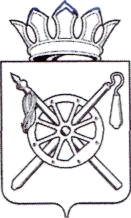 Российская ФедерацияРостовская областьМуниципальное образование «Октябрьский район»Администрация  Октябрьского районаПОСТАНОВЛЕНИЕ 27.08.2019                        № 1053                     р.п. КаменоломниО внесении изменений в постанов-ление Администрации Октябрьско-го района от 18.12.2018 № 1707В соответствии с постановлением Администрации Октябрьского района  от 04.10.2018 № 1354 «Об утверждении Порядка разработки, реализации и оценки эффективности муниципальных программ Октябрьского района», руководствуясь частью 9 статьи 56 Устава муниципального образования «Октябрьский район»,ПОСТАНОВЛЯЮ:1. Внести изменения в постановление Администрации Октябрьского района от 18.12.2018 № 1707 «Об утверждении плана реализации муниципальной программы Октябрьского района «Доступная среда» на 2019 год, изложив приложение к постановлению в редакции согласно приложению к настоящему постановлению.2. Настоящее постановление вступает в силу со дня его официального опубликования и подлежит размещению на официальном сайте Администрации Октябрьского района.    3. Контроль за исполнением настоящего постановления возложить на заместителя главы Администрации Октябрьского района  Уманцеву С.А. Глава АдминистрацииОктябрьского района					              Л.В. ОвчиеваПостановление вносит управление социальной защиты населения Ад- министрации Октябрьского района                                                                                                      Приложение № 1к постановлению АдминистрацииОктябрьского района                                                                                                  от 27.08.2019 № 1053ПЛАН РЕАЛИЗАЦИИМУНИЦИПАЛЬНОЙ ПРОГРАММЫ ОКТЯБРЬСКОГО РАЙОНА «ДОСТУПНАЯ СРЕДА» НА 2019 ГОДУправляющий делами Администрации Октябрьского района					         Н.Н. Савченко№ п/пНомер и наименование Ответственный 
исполнитель, соисполнитель, участник  
(должность/ ФИО) Ожидаемый результат (краткое описание)Плановый 
срок    
реализации Объем расходов, (тыс. рублей) Объем расходов, (тыс. рублей) Объем расходов, (тыс. рублей) Объем расходов, (тыс. рублей) всегоБюджет Октябрьского района и безвозмездные поступления в бюджет Октябрьского районаБюджет муниципальных образований Октябрьского районавнебюд-жетные
источники1Подпрограмма 1 «Адаптация приоритетных объектов социальной инфраструктуры, транс-портной и инженерной инфраструк-туры для беспрепятственного доступа и получения услуг инвалидами и другими маломобильными группами населения»УСЗН/заместитель начальника -заведующий отделом компенсацион-ных выплат Самойлова Е.А.;ОКФФКСиТ/заведующий сектором по физкуль-туре, спорту и туризму Ястребов С.А;РОО/заместитель началь-ника по образователь-ному менеджменту Сухоносенко А.В.; МБУЗ ЦРБ/заместитель главного врача по АХЧ Фролов А.В. хх12,712,7--2Основное мероприятие 1.1. Адаптация для инвалидов и других маломобиль-ных групп населения приоритетных объектов и услуг социальной инфра-структуры путём дооборудования и установки технических средств адаптации (создание физической и информационной доступности зданий, устройство санитарно-гигиенических комнат, отделка помещений визуаль-ными и тактильными средствами, уста-новка подъёмников, поручней, ограж-дений, пандусов.ОКФФКСиТ/ заведующий сектором по физкультуре, спорту и туризму Ястребов С.А;РОО/заместитель на-чальника по образова-тельному менеджменту Сухоносенко А.В.;МБУЗ ЦРБ/заместитель главного врача по АХЧ Фролов А.В. оснащение приоритетных объектов социальной инфраструктуры техни-ческими средствами адаптации для беспре-пятственного доступа и получения услуг инва-лидами  и другими маломобильными группа-ми населения весь период----3Основное мероприятие 1.2 Приобретение автобусов, в конструкцию которых входит приспособление для перевозки инвалидов и других маломобильных групп населения, дооборудование общественного транспорта специализированными устройствами для инвалидовМУП «Промтрансснаб»/ заместитель начальника по транспорту и экономики Барахова Т.В.повышение качества предоставления транспор-тных услугвесь период----4Основное мероприятие 1.3 Обеспечение работы социального таксиМУ ЦСО/заместитель директора Шмелева М.В.повышение активности инвалидоввесь период----5Основное мероприятие1.4 Выплата компенсации инвалидам страховых премий по договорам обязательного страхования гражданской  ответственности владельцев транспортных средствУСЗН/ заместитель начальника — заведующий отделом компенсационных выплат Самойлова Е.А.выполнение в полном объеме социальныхобязательствгосударства перед инвалидами, усиление их социальной поддержкивесь период12,712,7--6Мероприятие 1.4.1Осуществление полномочий по выплате инвалидам компенсаций страховых премий по договорам обязательного страхования гражданской ответственности владельцев транспортных средств в рамках подпрограммы «Адаптация приоритетных объектов социаль-ной инфраструктуры, транспортной и инженерной инфраструктуры для бесприпятственного доступа и получения услуг инвалидами и другими маломобильными группами населения» муниципальной программы Октябрьского района «Доступная среда» (Социальные выплаты гражданам, кроме публичных нормативных социальных выплат)УСЗН/ заместитель начальника — заведующий отделом компенсационных выплат Самойлова Е.А.выплата компенсации страховых премий по договорам ОСАГО весь период12,212,2--7Мероприятие 1.4.2Осуществление полномочий по выплате инвалидам компенсаций страховых премий по договорам обязательного страхования гражданской ответственности владельцев транспортных средств в рамках подпрограммы «Адаптация приоритетных объектов социальной инфраструктуры, транспортной и инженерной инфраструктуры для бесприпятственного доступа и получения услуг инвалидами и другими маломобильными группами населения» муниципальной программы Октябрьского района «Доступная среда» (Иные закупки товаров, работ и услуг для обеспечения государственных (муниципальных) нужд)УСЗН/ заместитель начальника — заведующий отделом компенсационных выплат Самойлова Е.А.выплата компенсации страховых премий по договорам ОСАГО весь период0,50,5--8Контрольное событие муниципальной программы 1Подготовка отчета по выполнению мероприятий по созданию безбарьерной среды для инвалидов и других маломобильных групп населения в Октябрьском районеУСЗН/заместитель начальника -заведующий отделом компенсационных выплат Самойлова Е.А.отчет в финансово-экономическоеуправле-ниеАдмини-страции Октябрьского района по созданию безбарьерной среды для инвалидов за 6 месяцев 2019 года;отчет в фи-нансово-эко-номическое управление Администрации Октябрь-ского района по созданию безбарьерной среды для инвалидов за 9 месяцев 2019 года;отчет в фи-нансово-эко-номическое управление Администрации Октябрь-ского района по созданию безбарьерной среды для инвалидов за   2019 год01.07.201901.10.201931.12.2019хххх3Подпрограмма 2«Формирование толерантного отношения общества к инвалидам и другим маломобильным группам населения»УСЗН/заместитель начальника -заведующий отделом компенсационных выплат Самойлова Е.А.;ОКФФКСиТ/заведующий сектором по физкультуре, спорту и туризму Ястребов С.А;РОО/заместитель начальника по образовательному менеджменту Сухоносенко А.В.;МБУЗ ЦРБ/заместитель главного врача по АХЧ Фролов А.В. хх----Основное мероприятие 2.1 Организация работы со СМИ (размещение информации по вопросам социальной защиты и реабилитации инвалидов, статей о толерантном отношении к инвалидам,  количество проведённых для инвалидов культурно-массовых мероприятий, выставок)УСЗН/заместитель начальника -заведующий отделом компенсационных выплат Самойлова Е.А.;ОКФФКСиТ/заведующий сектором по физкультуре, спорту и туризму Ястребов С.А;обеспечение информационно-разъя-снительной информацией по вопросам социальной защиты и реабилитации инвалидов,  жизни людей с ограничен-ными  воз-можностямивесь период----Контрольное событие муниципальной программы 2 Создание информационной доступности для инвалидов УСЗН/заместитель начальника -заведующий отделом компенсационных выплат Самойлова Е.А.;размещение информации в газете, размещение материалов на сайтах в сети интер-нет, радио, телеканале «Видеотон»весь периодххххИтого по государственной  
программеххх12,712,7--УСЗН/заместитель начальника - заведующий отделом компенсационных выплат Самойлова Е.А.;хх12,712,7--ОКФФКСиТ/заведующий сектором по физкультуре, спорту и туризму Ястребов С.А;хх----РОО/заместитель началь-ника по образовательному менеджменту Сухоносен-ко А.В.;хх----МБУЗ ЦРБ/заместитель главного врача по АХЧ Фролов А.В. хх----МУП «Промтрансснаб»/ заместитель начальника по транспорту и экономики Барахова Т.В.хх----